Student’s Name: _________________________________________________ Student’s ID #:______________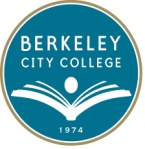 The Federal Consolidated Appropriations Act of 2012, (Public Law 112-74) made changes to student eligibility for Federal Financial Aid starting with the 2012-2013 Award Year.Students who do not have a High School Diploma or a recognized equivalent (e.g., GED or CHSPE), or do not meet the home school requirements, and who first enroll in a program of study on or after July 1, 2012, will not be eligible to receive Title IV Federal Student Aid.A student who does not possess a high school diploma, or a recognized equivalent, but who is, or was, enrolled in a Title IV eligible program of study any time prior to July 1, 2012, may be eligible to receive Title IV Federal Student Aid under the following alternative:The student was enrolled in an eligible program and has completed six (6) degree applicable units at Peralta Community College District (PCCD).  The student may also transfer units completed at other colleges or universities.  Units must be applicable toward the degree or certificate offered by PCCD.  Please take this form to an Academic Counselor along with a copy of unofficial or official transcript from all college(s). The Academic counselor will evaluate the transferred units and/or completed degree applicable units at PCCD.Note:  The below information to be completed by the Counselor for certification.Please list only the courses with the (6) degree applicable units in the section below.Student’s signature: ___________________________________________     Date: _______________ Please return this form to the Financial Aid Office.Altered forms will not be accepted.   CourseUnitsGradeTermPrior to July  1, 2012__________________________________________________________________________________________________________________________________________________________________________________________________________________________________________________________________________________________________________________________________________________________________ Printed Name of CounselorSignature of CounselorSignature of Counselor         Date